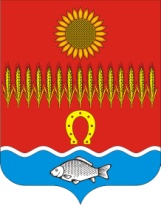 АДМИНИСТРАЦИЯ СОВЕТИНСКОГО СЕЛЬСКОГО ПОСЕЛЕНИЯНеклиновского района Ростовской областиПОСТАНОВЛЕНИЕсл. Советка___________ 2022 года	                                                                                          № ___Об основных направлениях бюджетной и налоговой политики Советинского сельского поселения Неклиновского района на 2023 год и на плановый период 2024 и 2025 годовВ соответствии со статьей 1842 Бюджетного кодекса Российской Федерации и статьей 27 Решения Собрания депутатов Советинского сельского поселения от 23.07.2007 № 64 «О бюджетном процессе в Советинском сельском поселении», а также постановлением Администрации Советинского сельского поселения от 08.06.2022 № 27 «Об утверждении Порядка и сроков разработки прогноза социально-экономического развития Советинского сельского поселения и составления проекта бюджета Советинского сельского поселения на 2023 год и на плановый период 2024 и 2025 годов», Администрация Советинского сельского поселения постановляет:1. Утвердить основные направления бюджетной и налоговой политики Советинского сельского поселения Неклиновского района на 2023 год и на плановый период 2024 и 2025 годов согласно приложению к настоящему постановлению.2. Начальнику сектора экономики и финансов Администрации Советинского сельского поселения Белик И.А. обеспечить разработку проекта бюджета Советинского сельского поселения на основе основных направлений бюджетной и налоговой политики Советинского сельского поселения Неклиновского района на 2023 год и на плановый период 2024 и 2025 годов.3. Настоящее постановление вступает в силу со дня его официального опубликования (обнародования).4.  Контроль за выполнением постановления оставляю за собой.Глава Администрации Советинского сельского поселения                      	                                                     З.Д. ДаливаловПостановление вносит сектор экономики и финансовАдминистрации Советинского сельского поселенияОСНОВНЫЕ НАПРАВЛЕНИЯбюджетной и налоговой политики Советинского сельского поселения Неклиновского района на 2023 год и на плановый период 2024 и 2025 годовНастоящие Основные направления сформированы с учетом основных приоритетов государственной политики Российской Федерации, указов Президента Российской Федерации от 07.05.2018 № 204 «О национальных целях и стратегических задачах развития Российской Федерации на период до 2024 года» и от 21.07.2020 № 474 «О национальных целях развития Российской Федерации на период до 2030 года», итогов реализации бюджетной и налоговой политики в 2021-2022 годах и основных направлений бюджетной, налоговой и таможенно-тарифной политики Российской Федерации на 2023 год и на плановый период 2024 и 2025 годов, постановления Администрации Советинского сельского поселения от 12.11.2021 № 2 «Об основных направлениях бюджетной и налоговой политики Советинского сельского поселения Неклиновского района на 2022 год и на плановый период 2023 и 2024 годов». Целью Основных направлений является определение условий и подходов, используемых для формирования проекта бюджета Советинского сельского поселения Неклиновского района на 2023 год и на плановый период 2024 и 2025 годов.1. Основные итоги реализациибюджетной и налоговой политики в 2021 – 2022 годах.В условиях постепенной адаптации экономики к принятым в 2020 году ограничительным мерам, связанным с распространением коронавирусной инфекции, в 2021 году продолжилась реализация бюджетной политики, направленной на достижение социальной стабильности и устойчивости бюджетной системы Советинского сельского поселения.Исполнение бюджета Советинского сельского поселения обеспечено в 2021 году с положительными результатами.По доходам показатели исполнены в объеме 15 170,8 тыс. рублей с ростом от 2020 года на 19,0 процентов.Собственные доходы бюджета Советинского сельского поселения поступили в объеме 8 601,6 тыс. рублей, с ростом к 2020 году на 1 692,5 тыс. рублей, или на 24,5 процента.По расходам исполнение составило 13 466,5 тыс. рублей с ростом от 2020 года на 3,2 процента. По результатам исполнения бюджета сложилось превышение доходов над расходами в сумме 1 704,3 тыс. рублей.Увеличению налогового потенциала бюджета Советинского сельского поселения способствовала проводимая в Ростовской области налоговая политика, направленная на повышение инвестиционной активности, создание условий справедливой конкурентной среды, сокращение теневого сектора, совершенствование и оптимизацию системы налогового администрирования, стимулирование развития малого и среднего предпринимательства через специальные налоговые режимы.Увеличению налогового потенциала бюджета Советинского сельского поселения способствовала проводимая налоговая политика за счет повышения инвестиционной активности, создания условий справедливой конкурентной среды, стимулирования развития малого и среднего предпринимательства через специальные налоговые режимы, сохранения всех предоставляемых областным законодательством, решением Собрания депутатов Советинского сельского поселения эффективных налоговых льгот.Проведена оценка эффективности налоговых расходов Советинского сельского поселения. Она осуществлялась куратором налоговых расходов в рамках мониторинга реализации муниципальных программ Советинского сельского поселения в соответствии с Порядком формирования перечня налоговых расходов Советинского сельского поселения и оценки налоговых расходов Советинского сельского поселения, утвержденным постановлением Администрации Советинского сельского поселения от 26.11.2019 № 118.Налоговые расходы носят социальный характер и направлены на поддержку социально незащищенных групп населения. Льготами социальной направленности воспользовались 25 жителей поселения. По результатам оценки налоговых расходов все налоговые льготы признаны эффективными. В 2022 году с учетом обострения геополитической ситуации в Ростовской области обеспечена реализация Плана первоочередных действий по обеспечению устойчивого развития Ростовской области в условиях внешнего санкционного давления, утвержденного распоряжением Губернатора Ростовской области от 12.03.2022 № 49.В рамках его реализации первоначально принятые бюджетные параметры были переформатированы, создан финансовый резерв в размере до 3 процентов собственных налоговых и неналоговых доходов бюджета поселения на обеспечение первоочередных непредвиденных расходов, проведена оптимизация средств по отдельным направлениям.За период 1 полугодия 2022 г. исполнение бюджета Советинского сельского поселения обеспечено с положительной динамикой относительно аналогичных показателей прошлого года. Доходы исполнены в сумме 8 684,0 тыс. рублей, или на 49,5 процентов к годовому плану, с ростом фактических поступлений на 19,7 процента. В том числе собственные налоговые и неналоговые поступления составили 5 092,5 тыс. рублей. Расходы исполнены в объеме 6 772,9 тыс. рублей, или на 31,0 процента к плану, с ростом к 1 полугодию 2021 г. на 13,2 процента. Бюджетными параметрами учтены ассигнования на выполнение поручений Президента Российской Федерации о дополнительных мерах социальной поддержки населения.Обеспечено увеличение социальных выплат и повышение заработной платы работникам бюджетной сферы в связи с увеличением с 1 июня 2022 г. на 10 процентов величины прожиточного минимума и минимального размера оплаты труда.Учтены расходы на удорожание объектов строительства, реконструкции, капитального ремонта государственной и муниципальной собственности, что обусловлено ростом цен на строительные материалы в связи с дефицитом сырья, нарушением поставок, изменением логистики в условиях санкционных ограничений.В необходимом объеме запланированы средства на обеспечение расходных обязательств Советинского сельского поселения, реализуемых на условиях софинансирования средств из областного бюджета. По итогам 1 полугодия 2022 г. исполнение бюджета обеспечено с профицитом в сумме 1 911,1 тыс. рублей. Социальные обязательства местного бюджета выполнены в полном объеме.2. Основные цели и задачи бюджетной и налоговой политикина 2023 год и на плановый период 2024 и 2025 годовБюджетная и налоговая политика Советинского сельского поселения на 2023 год и на плановый период 2024 и 2025 годов будет соответствовать основным направлениям бюджетной, налоговой и таможенно-тарифной политики Российской Федерации, сконцентрирована на реализации задач, поставленных Президентом Российской Федерации и Губернатором Ростовской области. В условиях беспрецедентных внешних ограничений и реализации мер, направленных на защиту суверенитета и безопасности Российской Федерации, главной целью бюджетной политики определена важность сохранения устойчивости и сбалансированности бюджетной системы. Безусловным приоритетом бюджетной политики будет являться реализация национальных проектов, основными целями которых определены: сохранение населения, здоровье и благополучие людей, создание комфортной и безопасной среды для жизни и возможностей для самореализации и раскрытия таланта каждого человека, а также условий для достойного, эффективного труда и успешного предпринимательства.Параметры бюджета поселения на 2023 год и на плановый период 2024 и 2025 годов сформированы на основе второго варианта прогноза социально-экономического развития Советинского сельского поселения на 2023 – 2025 годы с учетом предусмотренных основных показателей развития экономики.В целях соблюдения финансовой дисциплины бюджетные проектировки планируются с учетом выполнения обязательств, предусмотренных соглашениями о предоставлении дотаций на выравнивание бюджетной обеспеченности из областного бюджета.В части бюджетных расходов сохранится ответственная бюджетная политика, направленная на обеспечение первоочередных обязательств перед гражданами, предоставление муниципальных услуг в отраслях социальной сферы, обеспечение сбалансированности и устойчивости муниципального образования.Продолжится соблюдение требований бюджетного законодательства, предельного уровня муниципального долга и бюджетного дефицита, недопущение образования кредиторской задолженности.2.1. Налоговая политика Советинского сельского поселения на 2023 год и на плановый период 2024 и 2025 годовВ Советинском сельском поселении на 2023 год и на плановый период до 2025 года сохраняется курс на стимулирование экономической и инвестиционной активности и развитие доходного потенциала поселения на основе экономического роста.Достижение поставленных целей и задач будет основываться на следующих приоритетах:1. Реализация существующего комплекса мер, направленных на формирование благоприятного инвестиционного климата и развитие конкурентоспособной инновационной экономики. Будут предоставляться введенные ранее меры государственной финансовой поддержки в виде:льготного налогообложения организаций, реализующих на территории региона инвестиционные проекты, в том числе резидентов территорий опережающего социально-экономического развития, участников региональных инвестиционных проектов и специальных инвестиционных контрактов, заключенных от имени Российской Федерации, по налогам на прибыль и имущество организаций;инвестиционного налогового вычета с учетом реализации механизма компенсации из федерального бюджета.Дополнительным стимулом привлечения бизнеса к инвестиционной деятельности будет реализация на территории Ростовской области Федерального закона от 01.04.2020 № 69-ФЗ «О защите и поощрении капиталовложений в Российской Федерации».2. Содействие занятости населения и создание благоприятных налоговых условий, способствующих развитию предпринимательской активности и легализации бизнеса самозанятых граждан.Эффективным инструментом выполнения поставленной задачи будет продолжение предоставления налоговой льготы в виде пониженной с 15 до 10 процентов ставки налога, взимаемого при применении упрощенной системы налогообложения, в случае если объектом налогообложения являются доходы, уменьшенные на величину расходов.Продолжится предоставление «налоговых каникул» для впервые зарегистрированных индивидуальных предпринимателей. 3. Обеспечение комфортных налоговых условий для отдельных категорий населения, нуждающихся в государственной поддержке. Установленные на региональном уровне льготы по транспортному налогу носят социально значимый характер. Преференциями могут воспользоваться следующие категории налогоплательщиков: Герои Советского Союза, Российской Федерации, Социалистического Труда, граждане, являющиеся полными кавалерами ордена Славы, ветераны, инвалиды всех групп, чернобыльцы, многодетные семьи, семьи, воспитывающие ребенка инвалида, граждане из подразделений особого риска.Установленные на местном уровне льготы по земельному налогу носят социально значимый характер. Преференциями могут воспользоваться следующие категории налогоплательщиков: Герои Советского Союза, Российской Федерации, граждане, являющиеся полными кавалерами ордена Славы, ветераны, инвалиды I и II групп инвалидности, инвалиды с детства, чернобыльцы, многодетные семьи, семьи.4. Проведение оценки налоговых расходов, включающей оценку бюджетной, экономической и социальной эффективности, оценку совокупного бюджетного эффекта (самоокупаемости) для стимулирующих налоговых расходов по налогам на прибыль и имущество организаций, влияние предоставленных налоговых преференций на достижение целей социально-экономической политики Ростовской области.Совершенствование нормативной правовой базы по вопросам налогообложения будет осуществляться в условиях изменений федерального налогового законодательства.В трехлетней перспективе будет продолжена работа по укреплению доходной базы бюджета поселения за счет наращивания стабильных доходных источников и мобилизации в бюджет имеющихся резервов.Продолжится решение задач по дополнительной мобилизации доходов. Вектор деятельности направлен на обеспечение полноты уплаты налогов и выявления фактов умышленного занижения финансовых результатов для целей налогообложения, пресечение «теневой» экономики, нелегальной занятости, сокращение задолженности, выявление и обеспечение постановки на налоговый учет всех потенциальных плательщиков и объектов налогообложения, привлечение к декларированию полученных доходов, эффективное использование имущества и земельных ресурсов.2.2. Основные направления бюджетной политики в области социальной сферыПовышение оплаты труда работникам бюджетной сферы планируется согласно указам Президента Российской Федерации от 07.05.2012 № 597 «О мероприятиях по реализации государственной социальной политики», с учетом необходимости сохранения соотношения средней заработной платы отдельных категорий работников с показателем «среднемесячная начисленная заработная плата наемных работников в организациях, у индивидуальных предпринимателей и физических лиц (среднемесячный доход от трудовой деятельности)» по Ростовской области на 2023-2025 годы.В целях ежегодного повышения оплаты труда работников  муниципальных учреждений (в части субвенций и субсидий областного бюджета), на которые не распространяется действие указов Президента Российской Федерации 2012 года, будет предусмотрена индексация расходов на уровень инфляции в 2023-2025 годах, утвержденный прогнозом социально-экономического развития Ростовской области на 2023-2025 годы.В соответствии с планируемым внесением изменений  в статью 1 Федерального закона от 19.06.2000 № 82-ФЗ «О минимальном размере оплаты труда» будет предусмотрено повышение расходов на заработную плату низкооплачиваемых работников.Бюджетная политика в Советинском сельском поселении будет предусматривать все меры социальной поддержки граждан и повышение качества услуг в отраслях социальной сферы.В этих целях в рамках финансового обеспечения учреждений в отраслях социальной сферы в условиях удорожания цен планируется индексация затрат на приобретение материальных запасов исходя из уровня инфляции согласно прогнозу социально-экономического развития Советинского сельского поселения на 2023-2025 годы.2.2.1. Социальная политикаВ сфере социальной политики приоритетным направлением остается, как и прежде, поддержка неработающих лиц, замещавших муниципальные должности и муниципальных служащих, вышедших на пенсию по старости (инвалидности). Будут обеспечены выплаты пенсии за выслугу лет пенсионерам из числа бывших муниципальных служащих, замещавших муниципальные должности.2.2.2. КультураПродолжится сохранение и развитие культурного потенциала Советинского сельского поселения, выравнивание доступности к услугам учреждений культуры сельского поселения.Продолжится финансовое обеспечение деятельности муниципальных учреждений культуры, в том числе выделение денежных средств на содержание и выполнение текущего ремонта зданий Домов культуры сельского поселения.2.2.3. Физическая культура и спортПродолжится реализация мероприятий по развитию массового спорта на территории поселения, а именно финансовая поддержка участия футбольной команды сельского поселения в чемпионате Неклиновского района по футболу.Основное внимание будет направлено на повышение мотивации жителей Советинского сельского поселения к регулярным занятиям физической культурой и спортом и ведению здорового образа жизни, развитие инфраструктуры физической культуры и спорта в Советинском сельском поселении. 3. Повышение эффективностии приоритезация бюджетных расходовБюджетная политика в сфере расходов будет направлена на безусловное исполнение действующих расходных обязательств, в том числе с учетом их приоритезации и повышения эффективности использования финансовых ресурсов.В целях создания условий для эффективного использования средств бюджета поселения и мобилизации ресурсов продолжится применение следующих основных подходов:формирование расходных обязательств с учетом переформатирования структуры расходов бюджета поселения исходя из установленных приоритетов;разработка бюджета поселения на основе муниципальных программ Советинского сельского поселения с учетом интегрированных в их структуру региональных проектов;обеспечение реструктуризации бюджетной сети, при условии сохранения качества и объемов муниципальных услуг;неустановление расходных обязательств, не связанных с решением вопросов, отнесенных Конституцией Российской Федерации и федеральными законами к полномочиям органов муниципальной власти;активное привлечение внебюджетных ресурсов, направление средств от приносящей доход деятельности, в том числе на повышение оплаты труда отдельным категориям работников, поименованных в указах Президента Российской Федерации 2012 года;совершенствование межбюджетных отношений.4. Основные подходык формированию межбюджетных отношенийОсновными направлениями бюджетной политики в сфере межбюджетных отношений будут являться содействие в обеспечении долгосрочной сбалансированности и устойчивости бюджета сельского поселения.В целях сохранения на достигнутом уровне целевых показателей по оплате труда отдельных категорий работников, планируется предоставление из областного бюджета дотации на поддержку мер по обеспечению сбалансированности местных бюджетов для частичной компенсации дополнительных расходов на повышение оплаты труда отдельных категорий работников бюджетной сферы в рамках реализации указов Президента Российской Федерации 2012 года.5. Обеспечение сбалансированности бюджета поселенияВ условиях санкционного давления, внешних и финансовых ограничений особая роль отводится мероприятиям по обеспечению бюджетной стабильности и сбалансированности бюджета поселения. В связи с неопределенностью на финансовых рынках осуществление рыночных заимствований планируется осуществлять в минимальном объеме, рассчитывая в первую очередь на собственные доходы бюджета поселения.Рыночным инструментом обеспечения сбалансированности будут являться кредиты кредитных организаций. Данный вид кредитных ресурсов используется для финансирования дефицита бюджета поселения с учетом минимизации процентных ставок и возможностью досрочного исполнения долговых обязательств. 6. Совершенствование системы внутреннего муниципальному финансового (муниципального) контроля и контроля финансового органа в сфере закупокВ целях создания условий для повышения эффективности бюджетных расходов при осуществлении полномочий по внутреннему муниципальному финансовому контролю продолжится применение следующих основных подходов:применение единых федеральных стандартов внутреннего муниципального финансового контроля и единых форм документов, оформляемых органами внутреннего муниципального контроля;обеспечение подотчетности (подконтрольности) бюджетных расходов;обеспечение реализации задач внутреннего муниципального финансового контроля на всех этапах бюджетного процесса;обеспечение непрерывного процесса систематизации, анализа, обработки и мониторинга своевременного устранения нарушений, выявленных в ходе проведения контрольных мероприятий, и принятия объектами контроля мер, направленных на их недопущение;совершенствование методологической базы осуществления государственного (муниципального) финансового контроля, учет и обобщение результатов контрольной деятельности;повышение степени ответственности главных распорядителей и получателей за расходованием бюджетных средств.В отношении обеспечения контроля финансовым органом при осуществлении закупок для муниципальных нужд будут применены новые требования. Финансовые органы будут осуществлять контроль за соответствием вносимой в реестр контрактов информации, в том числе: в части реквизитов счета заказчика и поставщика; места поставки товара, выполнения работ, оказания услуг; информации о банковском или казначейском сопровождении контракта; о возможности одностороннего отказа от исполнения контракта; об удержании суммы не исполненных поставщиком (подрядчиком, исполнителем) требований об уплате неустоек (штрафов, пеней), предъявленных заказчиком из суммы, подлежащей уплате поставщику (подрядчику, исполнителю); о размере налогов, сборов и иных обязательных платежей в бюджеты бюджетной системы Российской Федерации в случае уменьшения суммы, подлежащей уплате заказчиком поставщику (подрядчику, исполнителю), на размер налогов, сборов и иных обязательных платежей. При этом функции по контролю за соответствием вносимой в реестр контрактов информации в части реквизитов счета заказчика и о размере налогов, сборов и иных обязательных платежей в бюджеты бюджетной системы Российской Федерации в случае уменьшения суммы, подлежащей уплате заказчиком поставщику (подрядчику, исполнителю), на размер налогов, сборов и иных обязательных платежей, предусмотрены с 1 октября 2022 г., дополнительный контроль в части реквизитов счета поставщика планируется с 1 июля 2023 г.  Внедрение и применение указанных механизмов будет способствовать совершенствованию финансового контроля, направленному на предупреждение нарушений в финансово-бюджетной сфере и сфере закупок, а также повышению финансовой дисциплины при использовании бюджетных средств.Приложение к постановлениюАдминистрации Советинского сельского поселения от ________ 2022 года № ___